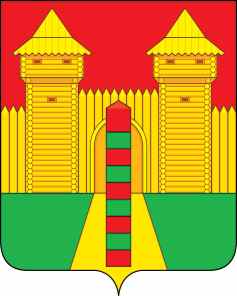 АДМИНИСТРАЦИЯ  МУНИЦИПАЛЬНОГО  ОБРАЗОВАНИЯ «ШУМЯЧСКИЙ   РАЙОН» СМОЛЕНСКОЙ  ОБЛАСТИПОСТАНОВЛЕНИЕот 25.11.2021г. № 540        п. ШумячиВ соответствии с Правилами присвоения, изменения, аннулирования адресов на территории Шумячского городского поселения, утвержденными постановлением  Администрации муниципального образования «Шумячский район» Смоленской            области от 23.01.2015г. №23, на основании заявления заявителя от 23.11.2021 года, Администрация муниципального образования «Шумячский район» Смоленской областиП О С Т А Н О В Л Я Е Т:1. Присвоить адресные данные объекту адресации - земельному участку общей площадью 1045 кв. м, кадастровый номер 67:24:0190101:6, категория земель – земли населенных пунктов, разрешенное использование – для личного подсобного                хозяйства, в соответствии с его фактическим местоположением: Российская                 Федерация, Смоленская область, Шумячский район, Шумячское городское                   поселение, п. Шумячи, ул. Лесхоз, участок №13/1.2. Настоящее постановление вступает в силу со дня его подписания.О присвоении адресных данныхобъекту адресацииГлава муниципального образования«Шумячский район» Смоленской области            А.Н. Васильев